		            GLADUE REPORT 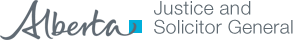        REQUEST FORMIndigenous Initiatives Justice Services Division2nd Floor, 108 Street Building, 9942 – 108 Street Edmonton, AB, T5K 2J5Please send all referrals and court documents via email: GladueReportRequest@gov.ab.ca or fax: 780-422-3011*Date Requested: __________________________ *Date Required: _______________________ *Sentencing Date: _______________________*Has the Accused had a Gladue report completed in the past?  □ Yes   □ No*Name of Accused: ___________________________________________________________________________      *DOB: __________________________Address: ____________________________________________________________________________________________________________________________Indigenous Community:  __________________________________________________________________________________________________________Email: ________________________________________________________   Social Media: _____________________________________________________							                                                         Instagram/Facebook/Twitter*Primary Phone: _____________________________________________   Secondary Phone: _______________________________________________Secondary Contact Person 1:*Name: ___________________________________________________________________ *Phone: _______________________________________ *Address: _______________________________________________________ *Email or Social Media: ________________________________ Secondary Contact Person 2:Name: ___________________________________________________________________ Phone: __________________________________________ Address: _________________________________________________________ Email or Social Media: ________________________________ *Name of Judge: __________________________________________________________________________________________________________________ *Court Location: _______________________________________________     *Select one:  □ Provincial Court   □ Court of Queen’s Bench   *Custody Status:  □ In custody   □ Not in Custody      *Correctional Facility Name: _____________________________________________Probation Officer/Bail Supervisor ____________________________________________________ Phone: __________________________________Agencies/Community Support Service(s) _______________________________________________________________________________________                                                          e.g. Boyle Street Community Services*Defence Counsel: _________________________________________________________________________________________________________________*Defence Email: ___________________________________________________   *Defence Phone: ___________________________________________ *Crown Prosecutor: _______________________________________________________________________________________________________________*Crown Email: _____________________________________________________   Crown Phone: ______________________________________________ Comments:  ___________________________________________________________________________________________________________________________________________________________________________________________________________________________________________________________________________________________________________________________________________________________________________________________________ChargeOffence Date*Docket Number